                                                                                                                        ПРОЕКТ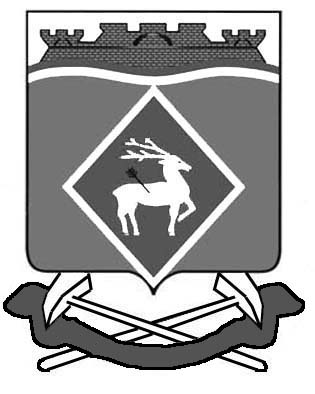 РОСТОВСКАЯ ОБЛАСТЬСОБРАНИЕ ДЕПУТАТОВ БЕЛОКАЛИТВИНСКОГО РАЙОНАР Е Ш Е Н И Е       ___________2014 года                                                                                 № ____г. Белая КалитваВ соответствии с Областным законом от 09 октября 2007 года № 786-ЗС «О муниципальной службе в Ростовской области», Областным законом от 14 ноября 2013 года № 34-ЗС «О внесении изменений в отдельные областные законы»,Собрание депутатов Белокалитвинского районаРЕШИЛО:1. Внести в приложение к решению Собрания депутатов Белокалитвинского района от 25 сентября 2008 года № 327 «Об утверждении Положения о проведении аттестации муниципальных служащих» следующее изменение: в абзаце 2 части 5 слова «научных и образовательных учреждений,» заменить словами «научных, образовательных и».2. Настоящее решение вступает в силу после его официального опубликования.3. Контроль за исполнением настоящего решения возложить на председателя постоянной комиссии Собрания депутатов Белокалитвинского района по социальным вопросам, правопорядку, защите прав граждан, местному самоуправлению, связям с общественными организациями, партиями, движениями, работе со средствами массовой информации Р.Г. Позднякову и управляющего делами Администрации Белокалитвинского района                     Л.Г. Василенко.Согласовано:управляющий делами Собрания депутатов Белокалитвинского района                           О.О. ГолицынаСогласовано:Управляющий делами  Администрации района                                 Л.Г. ВасиленкоСогласовано:Начальник  юридического отдела				                 С.Ю. ЛукьяновПроект решения вноситНачальник общего отдела                                                                     Л.Е. КотляроваО внесении изменений в решение Собрания депутатов Белокалитвинского района от 25сентября 2008 года № 327 «Об утверждении Положения о проведении аттестации муниципальных служащих»ГлаваБелокалитвинского районаО.А. Мельникова13 марта 2014 годаПредседатель Собрания депутатов Белокалитвинского районаВ.Г. Сидненкова